United StatesUnited StatesUnited StatesUnited StatesSeptember 2029September 2029September 2029September 2029SundayMondayTuesdayWednesdayThursdayFridaySaturday12345678Labor Day9101112131415161718192021222324252627282930NOTES: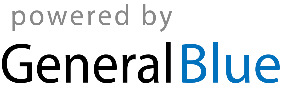 